台東均一實驗高級中學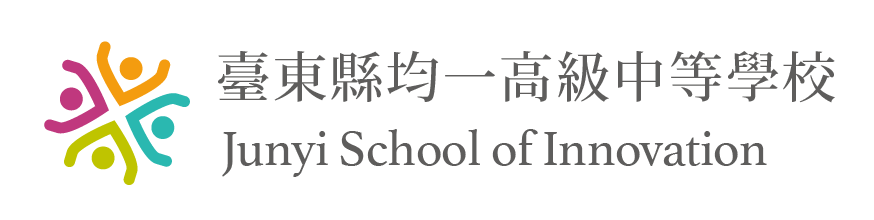 107學年度一年級新生入學通知親愛的新生家長，您好！感謝您在謹慎考量之後，決定帶著孩子一同參與均一華德福班級社群，與我們一起攜手實踐華德福教育，營建健康成長的教育場域。在入學的過程中，謝謝您用心書寫報名資料表中的諸多項目，並在親師溝通過程中分享孩子的生命經驗、家庭生活節奏與教育理念……等想法，透過雙方的對話與孩子工作的相遇，能讓親師彼此更進一步理解並準備就緒，迎接即將參與均一的家庭與孩子。相信在親師溝通的過程中，面談老師已與您溝通生活作息的調整、不看電視、不用電腦、適當衣著、健康飲食……等觀念，我們期待共同為班上的孩子營造健康、自然的成長環境，讓更多關愛孩子的力量，投注於孩子身上，伴隨著祝福在均一健康、有力量地、光亮地成長。學校將於今日以掛號信件方式寄出相關入學資料，並電話聯繫所有錄取的一年級新生家長。    為了完成各位的入學手續，煩請於107年5月11日(五)前繳納5,000元學籍保留費(可持單據至國泰世華銀行各分行臨櫃台、ATM、網路銀行轉帳、信用卡-國泰世華MyBill、超商繳款等方式繳納，若以信用卡或超商繳款請於5月11日前拍照繳款證明mail至toni.wu@junyi.tw)，此學籍保留費將於新學期註冊單中扣除，若未入學則不予退還，並於5月11日(五)前以限時掛號或快遞郵寄(以郵戳為憑)下列表件至本校進行通訊報到，逾期則視同放棄入學資格，遺留名額將由備取學生遞補。 再次歡迎您們加入均一華德福這個大家庭。學校將於6/10(日)上午09:00-12:00舉行「小一新生班親會」請家長務必撥冗參與，屆時班級導師將與您進行第一次的認識並溝通班級事務與說明開學事宜。班級家長、家長會、班導師和教師團隊將一同攜手引領著我們的孩子，開創精彩的學習生涯。學生基本資料表(雙面、請貼照片1張)。(附件一)學生健康紀錄卡(單面)。(附件二)本土語言選修調查表。(附件三)個資暨影像授權同意書。(附件四)新生報到確認書。(附件五)兒童健康記錄卡(黃卡)影本。近三個月全戶之戶口名簿影本。家長帳戶影本(如需退費時使用)2吋證件照片4張。若具備以下資格煩請一併提供相關證明。(原住民、低收入戶、軍公教遺族、外國籍身分)重大疾病卡及身心障礙手冊影本(無則免付)。均一實驗高級中學 國小部107年5月4日